Подвиг советского народа в годы Великой Отечественной войны, именно, тот яркий пример, на котором воспитывается патриотизм подрастающего поколения. День Победы – самый любимый и почитаемый праздник в нашем государстве, этот праздник близок каждому гражданину России, от мала до велика. Педагоги Станции юных техников продолжают неделю, посвящённую Дню Победы. Так, 13 мая провели познавательную игру «Нам не забыть военных лет». Участниками игры были обучающиеся учреждения. В тёплой, дружеской обстановке ребята выполняли различные задания на сообразительность, смекалку. Мероприятие завершилось исполнением песни «День Победы».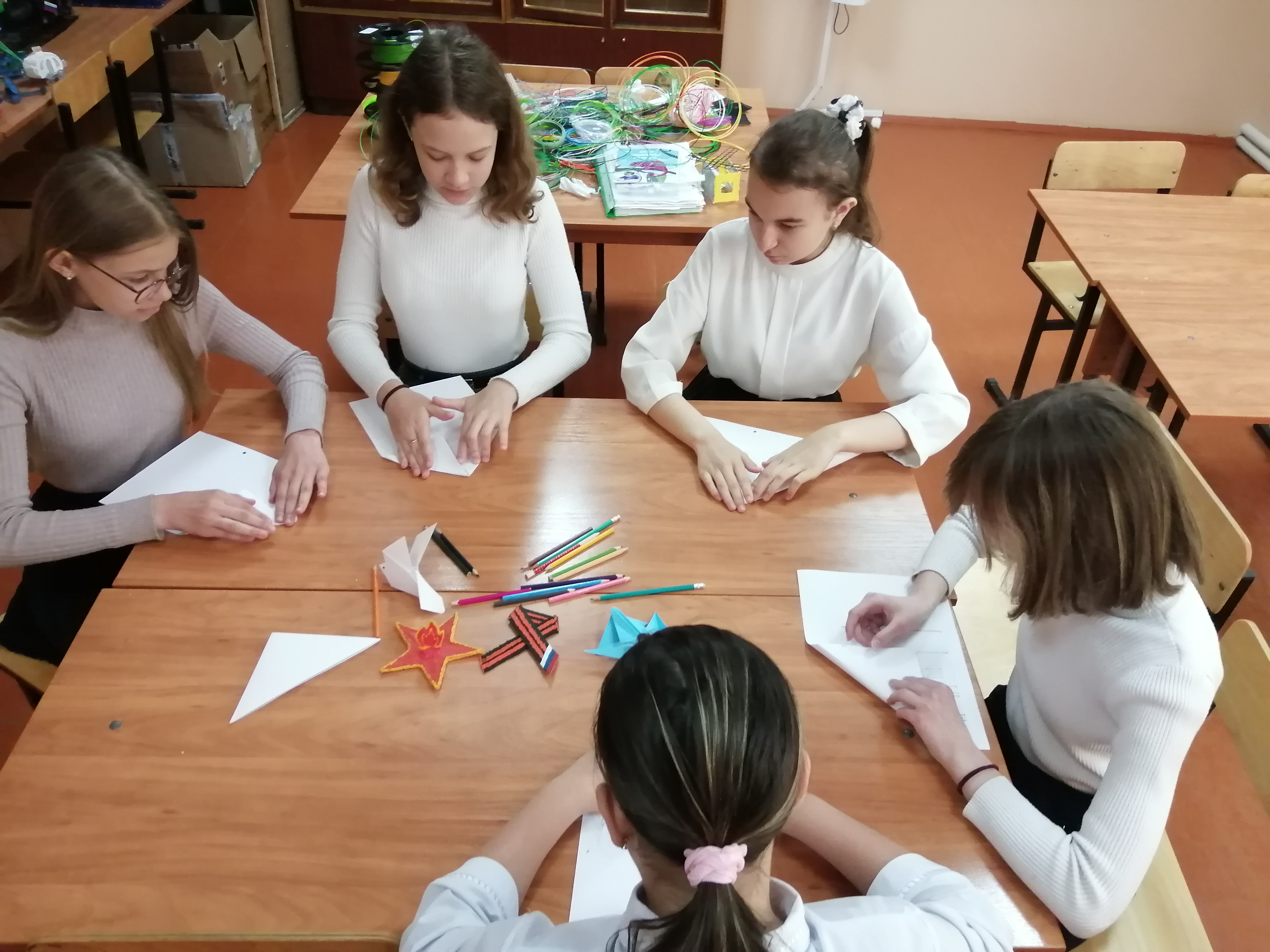 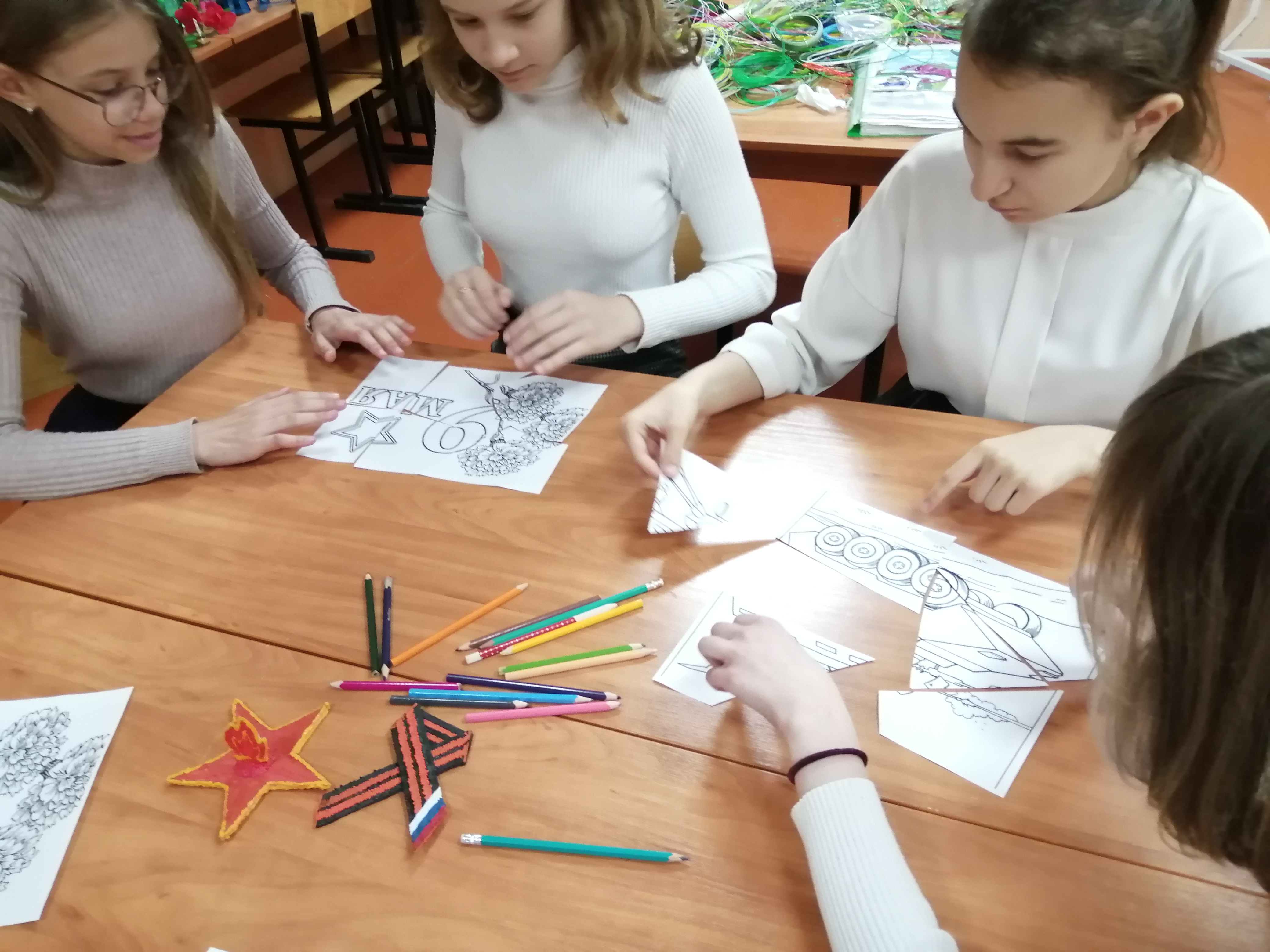 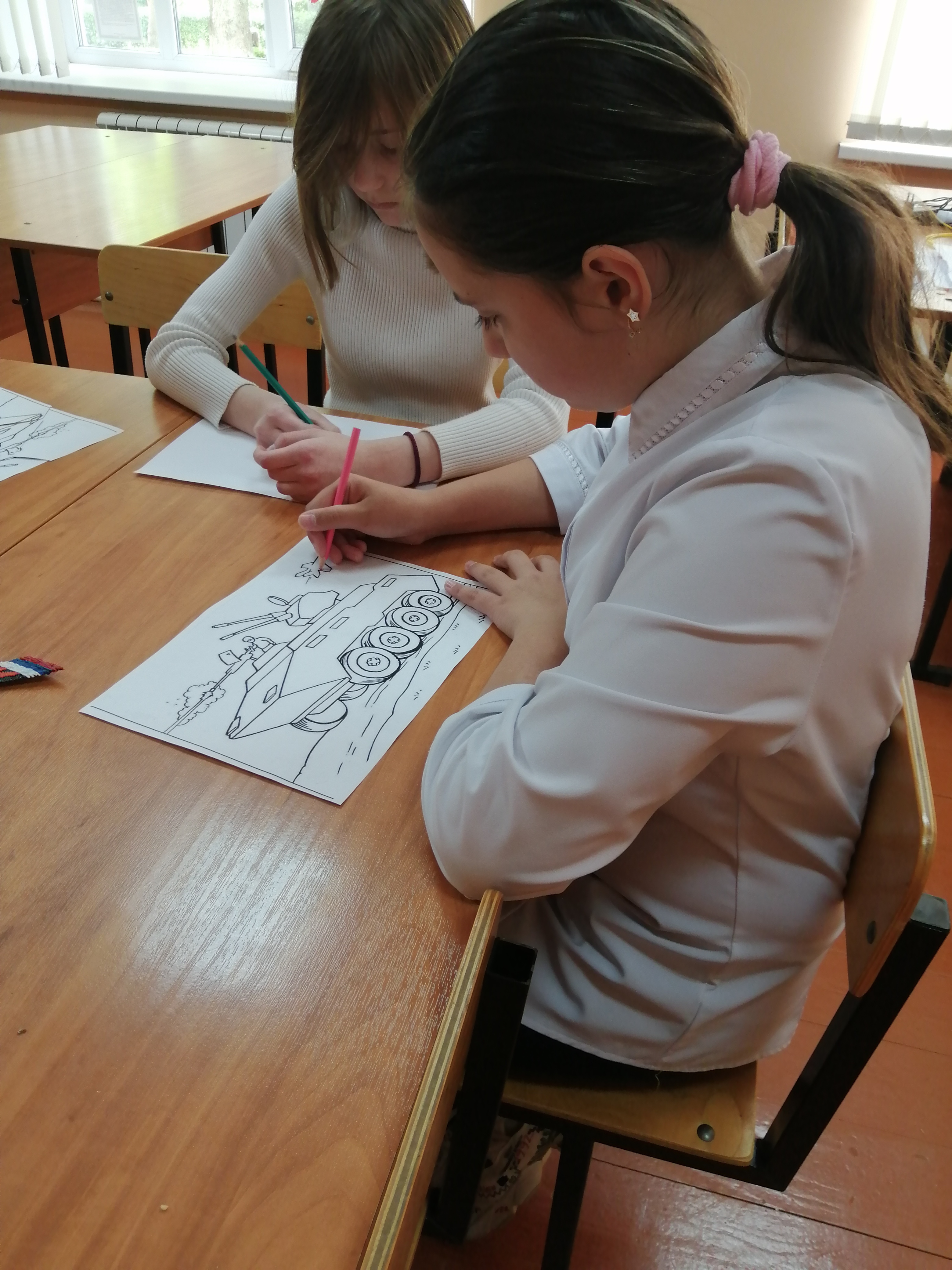 